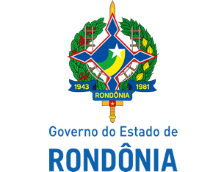 
Departamento Estadual de Trânsito - DETRAN
  EDITAL Nº 10/2021/DETRAN-COMPRELIVJIPEDITAL DE LICITAÇÃOLEILÃO ELETRÔNICO N° 082/2022/DETRAN-ROPROCESSO ADMINISTRATIVO Nº 349526/2021/DETRAN-ROPREÂMBULO:O DEPARTAMENTO ESTADUAL DE TRÂNSITO DE RONDÔNIA – Detran-RO torna público que realizará Leilão Público, na forma ELETRÔNICA, para a venda de veículos conservados, quais sejam, aqueles em condições suficientes para voltarem a circular nas vias públicas, conforme anexo deste Edital, com fundamento no artigo 328 da Lei nº. 9503 de 23 de setembro de 1997, que instituiu o Código de Trânsito Brasileiro; na Lei nº. 8.666, de 21 de junho de 1993, que institui normas para licitações e contratos administrativos, na Resolução do CONTRAN nº. 623 de 06 de setembro de 2016 e pelas disposições deste Edital.1. DA DATA E HORÁRIO DO LEILÃO:1.1. O procedimento do Leilão será realizado de forma eletrônica pelo Leiloeiro Administrativo Roberto Rivelino Amorim de Melo, matrícula nº. 300035607, que se incumbirá de desenvolver os procedimentos, nos dias e horários, conforme preconizado neste Edital de Leilão.1.2. Os procedimentos serão online, através da Internet, na qual os lances serão realizados por meio de acesso identificado, no site Oficial do Departamento Estadual de Trânsito: https://leilaoonline.detran.ro.gov.br/.1.3. O Leilão será realizado nos dias e horários, conforme cronograma abaixo:1.4. Serão leiloados os veículos removidos nos pátios das CIRETRANS de Alvorada D'Oeste, Castanheiras, Costa Marques/São Domingos do Guaporé, Costa Marques, Ji-Paraná, Ministro Andreazza, Mirante da Serra, Nova União, Ouro Preto D’oeste, Posto Avançado de Nova Londrina, Posto Avançado Rondominas, Presidente Médici/Estrela de Rondônia, Presidente Médici, São Francisco do Guaporé, São Miguel do Guaporé, Seringueiras, Teixeirópolis, Urupá e Vale do Paraíso.2. DA DATA, HORÁRIO E O LOCAL DA VISITAÇÃO E NECESSIDADE DE AGENDAMENTO:2.1. Os pátios de veículos removidos estarão abertos para a visitação dos lotes que serão leiloados, no período 08/02/2022 a 22/02/2022, das 08h00min às 13h00min, conforme cronograma a que se refere o subitem 1.3 deste Edital.2.2. O limite de horário poderá ser estendido a critério do Chefe da CIRETRAN.2.3. Não será permitida a visitação dos veículos nos dias e horários da realização do leilão.2.4. Somente será permitida a avaliação visual dos lotes, sendo vedados quaisquer outros procedimentos, tais como: manuseio, experimentação e retirada de peças.2.5. No ato da visitação o participante deverá apresentar documento pessoal original com foto e o comprovante de cadastro de arrematante, quando lhe será franqueado o acesso aos lotes;2.5.1. Para fins de comprovação do cadastro de arrematante será aceito o print da tela/espelho obtido no site https://leilaoonline.detran.ro.gov.br/Arrematante/Cadastro.2.6. A Diretoria Técnica de Fiscalização e Ações de Trânsito poderá estabelecer regras para assegurar o controle e a segurança na visitação.2.7. Não será permitida a visitação dos veículos sem o uso de máscara.2.8. Os veículos que serão leiloados encontram-se removidos nos pátios das CIRETRANS e Postos Avançados, nos endereços abaixo, devendo ser verificadas previamente as regras de cada CIRETRAN/POSTO AVANÇADO:3. DAS CONDIÇÕES DE PARTICIPAÇÃO:3.1. Poderão participar do leilão pessoas físicas e jurídicas, maiores de 18 anos ou emancipadas, previamente cadastradas junto ao Detran-RO;3.2. Os interessados em participar do leilão eletrônico deverão se cadastrar no portal virtual exposto https://leilaoonline.detran.ro.gov.br/, observando as regras ali estabelecidas, aceitando as condições de vendas previstas para o certame;3.3. O cadastro deverá ser realizado até às 13h00min do dia 22/02/2022, após esse horário o link será desabilitado para análise dos dados do cadastro e confirmação da sua participação, não sendo mais possível a realização de novos cadastros até o encerramento do presente leilão eletrônico;3.3.1. Ao final da inscrição o arrematante deverá enviar os documentos abaixo elencados:I) Pessoa Física:a) original digitalizada ou fotografia colorida do documento de identidade ou CNH com foto;b) comprovante ou declaração de endereço.II) Pessoa Jurídica:a) original digitalizada ou fotografia colorida do Cadastro Nacional de Pessoa Jurídica;b) documento de identidade ou CNH com foto do representante legal.3.3.2. O envio dos documentos a que se refere o subitem 3.3.1 deverá ser realizado por Upload, em formato imagem (JPG, BMP, PNG).3.4. A confirmação da homologação do cadastro será informada no mesmo endereço de e-mail utilizado para o cadastro e/ou na própria tela do login.3.5. A efetivação do cadastro e a sua homologação são requisitos obrigatórios para a participação do leilão na forma online (login).3.6. É vedada a participação neste leilão:a) dos membros da Comissão de Leilão;b) do Leiloeiro e seus prepostos;c) de pessoas menores de 18 (dezoito) anos;d) de servidores do Detran-RO;e) de arrematantes com débitos, inscritos ou não em dívida ativa, referente à multa por desistência em leilões anteriores;f) de licitantes com cadastros não homologados para o leilão eletrônico.3.6.1. Os licitantes que se enquadrarem nas situações elencadas nas alíneas “e” e “f” terão o cadastro suspenso até a sua regularização. 3.7. A participação no leilão implica no conhecimento e aceitação, por parte dos licitantes, das exigências e condições estabelecidas neste edital, sendo os casos omissos dirimidos pela Comissão de Leilão. 3.8. Ao Departamento Estadual de Trânsito de Rondônia não caberá qualquer responsabilização por falha na conexão de usuários com sítio eletrônico do leilão.3.9. Havendo falha na conexão do sitio https://leilaoonline.detran.ro.gov.br/, com a internet, onde todos os usuários não consigam acessar o sistema, o leilão será suspenso e reiniciado no 1º dia útil após o ocorrido, sem prejuízo das ações já conclusas até o momento da falta de comunicação.4. DOS BENS A SEREM LEILOADOS:4.1. Os veículos conservados a serem leiloados constituem os lotes descritos no Anexo I deste Edital e serão vendidos no estado e condições em que se encontram.4.1.1. Os veículos serão entregues no estado em que se encontram, cujas condições de conservação dos bens presumem conhecidas e aceitas pelos licitantes, não sendo admitido reclamações posteriores.4.2. O arrematante terá prazo de 30 (trinta) dias a partir da data da aquisição do veículo classificado como “conservado”, para providenciar o conserto necessário dentro dos requisitos de segurança, submetê-lo a vistoria e realizar a transferência de propriedade, nos termos do art. 123, § 1º, do Código de Trânsito Brasileiro – CTB.4.2.1. O não cumprimento do prazo acima estabelecido acarretará multa de nota/recibo vencido, mesmo nos casos de transferência realizada nos termos do item 8.1.4.3. Na data de realização do leilão, o estado e as condições dos lotes constantes do Anexo I se pressupõe conhecidos e aceitos pelos licitantes, sendo que as fotografias dos lotes divulgadas na internet são meramente ilustrativas, estando aberto à visitação pelos interessados no local onde se encontram os lotes, conforme disposto no item 2 deste edital.4.4. Os veículos conservados somente poderão circular em via pública após a completa regularização dos documentos e equipamentos obrigatórios.4.5. As despesas decorrentes da transferência de propriedade são de responsabilidade do arrematante, incluindo-se eventuais resíduos de valores de Imposto sobre a Propriedade de Veículo Automotor - IPVA e débitos de licenciamento, porventura, gerados no período entre a realização do leilão e o final do exercício.4.6. Ao arrematante compete além das despesas de transferência de Propriedade do Veículo, regularização de motor (cadastrar/trocar/regravar/remarcar), bem como custas referentes à remarcação/regravação de chassi, expedição de Certificado de Segurança Veicular – CSV e cumprimento à convocação para RECALL, eventualmente necessários para regularização do veículo.4.7. O arrematante é responsável pela utilização e destino final dos lotes e responderá administrativa, civil e criminalmente pelo uso indevido e em desacordo com a legislação em vigor e restrições estabelecidas neste Edital.5. DOS LANCES:5.1. A abertura da presente licitação dar-se-á em sessão pública no sistema eletrônico, em sítio virtual indicado neste Edital;5.2. Os lances serão aceitos exclusivamente na forma eletrônica no site https://leilaoonline.detran.ro.gov.br/.5.3. Iniciada a etapa competitiva, o participante será imediatamente informado do recebimento de seu lance registrado no sistema.5.4. Na sucessão de lances, a diferença será definida pelo incremento estabelecido em cada lote no início da etapa competitiva, sendo que todos os lotes estarão abertos concomitantemente para o recebimento de lances, no período de duração do leilão. Será facultativo a opção por valor superior ao incremento, conforme lista de valores disponível em cada lote.5.5. Os lances serão oferecidos estabelecendo-se como lance mínimo o valor inicial constante no Anexo I deste Edital, considerando-se vencedor o participante que fizer a maior oferta até o horário estabelecido no item 5.7.5.6. Os participantes poderão ofertar mais de um lance para um mesmo bem, prevalecendo sempre o maior lance ofertado.5.7. A etapa de lances será encerrada automaticamente às 13h30min do dia 24/02/2022, sendo declarado vencedor o arrematante que ofertar o maior valor, quando será expedido relatório com os lotes e valores de arrematação.  5.8. O lote que não receber oferta no decorrer do certame será incluído em outro leilão, quando será reavaliado pela comissão de leilão competente.5.9. O participante que impedir, perturbar, fraudar, afastar ou procurar afastar arrematantes por oferecimento de vantagens ou qualquer outro meio ilícito, está sujeito às sanções previstas no art. 335 do Código Penal e nos artigos 90 e 95 da Lei nº. 8.666/1993.5.10. A Comissão de leilão e o leiloeiro se reservam o direito de cancelar o lance se verificada alguma irregularidade praticada pelos licitantes ou qualquer pessoa que tenha interesse em prejudicar a realização do leilão.6. DAS CONDIÇÕES DE PAGAMENTO:6.1. O arrematante deverá realizar o pagamento do valor de arrematação do(s) lote(s), no prazo de 24h (vinte e quatro horas) do término da sessão pública de oferta de lances.6.2. O depósito do valor devido ao Detran-RO deve corresponder exatamente ao valor do lance declarado vencedor, sendo facultado ao arrematante o depósito conjunto de vários lotes arrematados, desde que a soma seja exatamente o valor devido.6.2.1. O pagamento poderá ser realizado por meio de depósito direto na conta corrente nº 7767-4 - Agência 2757-X do Banco do Brasil S/A., CNPJ: 15.883.796/0001-45 em favor do Departamento Estadual de Trânsito - Detran-RO, cujo comprovante deverá ser encaminhado no endereço de E-mail: gerlei@detran.ro.gov.br.6.3. O não pagamento no prazo estabelecido configurará a desistência tácita do arrematante, relativamente ao lote leiloado, importando no pagamento da multa de 20% (vinte por cento) sobre o valor da arrematação, no mesmo prazo e forma estabelecida no item 6.1, sujeitando-se, caso não o faça, as cobranças nos termos da lei, sem prejuízo das sanções administrativas e criminal.6.4. O arrematante que adquirir mais de um lote somente receberá a nota de arrematação mediante o pagamento de todos eles e/ou do valor da multa de desistência, se for o caso. Havendo pagamento parcial o valor será retido para compensação no valor da multa de desistência dos demais lotes.6.4.1. A critério do Detran-RO o pagamento poderá ser realizado por meio de documento de arrecadação que ficará disponível para a sua emissão no endereço eletrônico https://leilaoonline.detran.ro.gov.br/, após o término de cada etapa da sessão pública de oferta de lances, pelo CPF do arrematante com todos os lotes arrematados. 7. DA EXPEDIÇÃO DE NOTAS, DA AUTORIZAÇÃO DE ENTREGA E LIBERAÇÃO DO VEÍCULO:7.1. A Nota de Arrematação somente será entregue mediante a confirmação do depósito realizado na forma do subitem 6.2.1 e/ou da baixa do débito pago por meio de boleto, referente ao valor dos lotes arrematados.7.1.1. A Nota de Arrematação será encaminhada, exclusivamente, para o e-mail registrado no cadastro do usuário/arrematante, conforme item 3 deste edital. 7.2. As notas serão expedidas em nome do arrematante vencedor, sendo vedado ceder, permutar, vender ou de qualquer outra forma negociar seus lotes arrematados antes do pagamento e da expedição da nota de arrematação.7.3. Os bens deverão ser retirados mediante a apresentação da Nota de Arrematação e do preenchimento dos demais requisitos exigidos pelo setor de liberação da localidade em que veículo se encontra removido, nos dias e horários estabelecidos no subitem 1.3 deste edital.7.4. As despesas decorrentes da remoção e transporte dos lotes arrematados são de responsabilidade do arrematante.7.5. A retirada do veículo leiloado do depósito do órgão ou entidade de trânsito deverá ser realizada no prazo máximo de 30 (trinta) dias úteis, contados a partir da data da assinatura eletrônica da Nota de Arrematação, sob pena de caracterização de abandono pelo arrematante e consequente perda do valor desembolsado.7.6. Para a retirada do veículo leiloado do depósito do órgão ou entidade de trânsito, deverá ser respeitada a regra de cada CIRETRAN/POSTO AVANÇADO, cabendo ao arrematante verificar a necessidade de agendamento prévio, conforme disposto no item 2.8 deste Edital.8. DAS DISPOSIÇÕES FINAIS:8.1. Caso o arrematante não realize a transferência de propriedade do veículo nos termos do item 4.2, o Detran-RO realizará transferência em sistema, ficando a emissão do documento pendente dos procedimentos junto ao setor competente.8.2. Em se tratando de veículo com Restrição de Benefício Tributário, referente ao incentivo fiscal da Amazônia Ocidental ou de áreas de livre comércio, é de responsabilidade do arrematante o pagamento dos encargos, caso deseje transferi-lo para Estados ou áreas não alcançadas pelo referido incentivo.8.3. Os valores arrecadados com a venda do veículo serão destinados de acordo com o estabelecido pela legislação tributária e Resoluções do Conselho Nacional de Trânsito.8.4. Os bens serão leiloados no estado físico em que se encontram e retirados no local onde se encontram removidos, sendo de responsabilidade exclusiva do arrematante verificar, previamente, o seu estado de conservação.8.5. As vendas realizadas no presente leilão são irrevogáveis e irretratáveis não sendo permitido aos arrematantes recusar o lote adquirido ou pleitear a redução do valor de arrematação.8.6. O Departamento Estadual de Trânsito - Detran-RO – poderá, a qualquer tempo, por motivos justificados, em atendimento a conveniência administrativa e ao interesse público, alterar o presente Leilão, no todo ou em parte. 8.7. A simples oferta de lance implica aceitação expressa pelo licitante de todas as normas e condições estabelecidas neste edital.8.8. Será desclassificado ou considerado desistente o arrematante que não atender às condições estabelecidas no presente Edital, aplicando-lhe, no que couber, as penalidades nele previstas.8.9. A impugnação do presente Edital, por irregularidade na aplicação da Lei n.º 8.666/93, deverá estar em conformidade com o disposto no art. 41, §§ 1º e 2º, da mencionada Lei.8.10. A Comissão de Leilão poderá, por motivos justificados e a qualquer tempo, inclusive após a arrematação e/ou pagamento e entrega do lote arrematado, retirar do leilão e eventualmente requerer a devolução caso tenha sido entregue, de quaisquer dos itens, sendo que nessa situação não haverá prejuízo para o arrematante, vez que o valor pago será devolvido integralmente.8.11. Os interessados que tiverem crédito sobre o veículo, desde a publicação deste edital, poderão requerer a sua habilitação para exercer direito sobre o crédito identificado, obedecida a ordem de prevalência legal.8.12. Os interessados em participar do presente Leilão poderão retirar o Edital no site www.detran.ro.gov.br.Ji-Paraná-RO, data e hora do sistema.                                                            
                                                                ANEXO I                                                        RELAÇÃO DE VEÍCULOS CARACTERIZADOS COMO CONSERVADOS- PROCESSO 349526/2021ELIDA MISZKOVSKI DE BRITO
Presidente da Comissão de Leilão
DETRAN/ROCriado por 03354749261, versão 87 por 38695790215 em 03/02/2022 09:54:59.ATIVIDADESETAPAETAPAVisitação prévia dos lotesInício da visitaçãoEncerramento da visitaçãoVisitação prévia dos lotesDia 08/02/2022, das 08h00min às 13h00minDia 22/02/2022, das 08h00min às 13h00minPeríodo de lancesInício dos lancesFechamento automático dos lancesPeríodo de lancesDia 23/02/2022 às 07h30minDia 24/02/2022 às 13h30minEnvio de notas dearremataçãoA partir de 07/03/2022A partir de 07/03/2022Entrega dos veículosa partir de 07/03/2022, das 08h00min às 13h00min no setor de liberação de veículos na localidade onde estão removidos. a partir de 07/03/2022, das 08h00min às 13h00min no setor de liberação de veículos na localidade onde estão removidos. MunicípioVISITAÇÃOENTREGA DOS LOTESTELEFONEE-MAILEndereçoAlvorada D'OestePor ordem de chegadaPor ordem de chegada3412-2525 (Ch.)alvorada@detran.ro.gov.brAvenida Marechal Deodoro, Nº 4244, Setor 03 - Alvorada D’Oeste/ROCastanheirasPor ordem de chegadaPor ordem de chegada3474-2030 (Fone/ FAX)castanheiras@detran.ro.gov.brAv. Pinheiros, n° 1875 - Bairro Centro – Castanheiras/ROCosta Marques/São Domingos do GuaporéPor ordem de chegadaPor ordem de chegada3654-1447 saodomingos@detran.ro.gov.brAv. Deputado Luis Magalhães, n° 0795 - Bairro CentroCosta Marques Por ordem de chegadaPor ordem de chegada3651-2319 (Fone/FAX)costamarques@detran.ro.gov.brAv. Chianca, nº 857- Bairro Centro, Costa Marques/ROJi-ParanáMáximo 20 pessoas por ordem de chegadaAgendamento ou ordem de chegada, máximo 60 veículos liberados por dia3422-44843 416-4883 (Ch.)ps1.jiparana@detran.ro.gov.brRua Aracajú, nº730 - Bairro Nova Brasília, Ji-Paraná/ROMirante da SerraPor ordem de chegadaPor ordem de chegada 3463-2085 (Fone/FAX)miranteserra@detran.ro.gov.brAv. Brasil, nº 2970 – Bairro Centro – Mirante da Serra/ROMinistro AndreazzaPor ordem de chegadaPor ordem de chegada3448-2259mandreazza@detran.ro.gov.brRua Bahia, n°5953 - Bairro Centro. Ministro Andreazza/RONova UniãoPor ordem de chegadaPor ordem de chegada3466-1083 (Fone/FAX)novauniao@detran.ro.gov.brRua Marechal Deodoro da Fonseca, 1087 - Bairro Centro – Nova União/ROOuro Preto D’oestePor ordem de chegadaPor ordem de chegada3461-6632 (Ch./FAX)ouropreto@detran.ro.gov.brAvenida Marechal Deodoro, 1513, Industrial – Ouro Preto D’Oeste/ROPosto Avançado de RondominasPor ordem de chegadaPor ordem de chegada3467-1207posto.rondominas@detran.ro.gov.brAv. Jorge Marcelino, nº 2539 – Bairro Centro - Ouro Preto do OestePosto Avançado de Nova LondrinaPor ordem de chegadaPor ordem de chegada3428-2031Posto.nlondrina@detran.ro.gov.brAv. Governador Jorge Teixeira, n°2563 - Bairro CentroPresidente Médici/ Estrela de RondôniaPor ordem de chegadaPor ordem de chegada3473-1029Posto.estreladero@detran.ro.gov.brAv. Tancredo Neves, n° 735 - Bairro CentroPresidente MédiciPor ordem de chegadaPor ordem de chegada3471-2940 (Ch./FAX)pmedici@detran.ro.gov.brAv. Ipiranga, s/n - Bairro Cunha e Silva – Presidente Médici/ROSão Francisco do GuaporéPor ordem de chegadaPor ordem de chegada3621-2882 (Ch./FAX)sfrancisco@detran.ro.gov.brRua Macapá, s/n, Bairro Cidade Alta – São Francisco do Guaporé/ROSão Miguel do GuaporéAgendamento ou ordem de chegadaAgendamento ou ordem de chegada3642-2206 (Fone/FAX)saomiguel@detran.ro.gov.brAv. Jk, nº 1125 – Bairro Cristo Rei – São Miguel do Guaporé/ROSeringueirasPor ordem de chegadaPor ordem de chegada3623-2020 (Fone/FAX)seringueiras@detran.ro.gov.brAv. Alcides Ferreira Linhares, nº 795 – Bairro Centro – Seringueiras/ROTeixeirópolisPor ordem de chegadaPor ordem de chegada3465-1181 (Fone/FAX)teixeiropolis@detran.ro.gov.brAv. Afonso Pena, s/n - Bairro Centro – Teixeirópolis/ROUrupáPor ordem de chegadaPor ordem de chegada3413-2644urupa@detran.ro.gov.brAv. Celso Mazutti, n°5229 - Bairro Jardim Eldorado – Urupá/ROVale do ParaísoPor ordem de chegadaPor ordem de chegada3464-1398 (Fone/FAX)vparaiso@detran.ro.gov.brRua Girassol, s/n - Quadra 2 – Vale do Paraíso/ROELIDA MISZKOVSKI DE BRITOPresidente Comissao de LeilãoDetran-ROTIAGO LUÍS VELOSO DA COSTADiretor Técnico de VeículosDetran-ROPAULO HIGO FERREIRA DE ALMEIDADiretor GeralDetran-ROPAULO HIGO FERREIRA DE ALMEIDADiretor GeralDetran-ROALVORADA DO OESTE/CIRETRAN - PATIO 1ALVORADA DO OESTE/CIRETRAN - PATIO 1ALVORADA DO OESTE/CIRETRAN - PATIO 1ALVORADA DO OESTE/CIRETRAN - PATIO 1ALVORADA DO OESTE/CIRETRAN - PATIO 1ALVORADA DO OESTE/CIRETRAN - PATIO 1ALVORADA DO OESTE/CIRETRAN - PATIO 1ALVORADA DO OESTE/CIRETRAN - PATIO 1ALVORADA DO OESTE/CIRETRAN - PATIO 1ALVORADA DO OESTE/CIRETRAN - PATIO 1ALVORADA DO OESTE/CIRETRAN - PATIO 1ALVORADA DO OESTE/CIRETRAN - PATIO 1ALVORADA DO OESTE/CIRETRAN - PATIO 1LOTETIPOPLACAUFMARCA/MODELOANOCHASSIMOTORCORGRAVAMESITUAÇÃOLANCE INICIALOBSERVAÇÃO1MOTONETANDU7426ROHONDA/BIZ 100 ES2014/20159C2HC1420FR008200HC14E2F008200VERMELHAADM CONS NAC HONDA LTDAConservado1.300,002MOTOCICLETANDJ4771ROHONDA/CG 125 FAN2008/20089C2JC30708R501871JC30E78501871CINZAN/CConservado400,003MOTOCICLETANDJ6348ROHONDA/CG 125 FAN2007/20089C2JC30708R086932JC30E78086932CINZAN/CConservado600,00Sujeito a remarcação do chassi - corrosão5MOTOCICLETANCH6761ROHONDA/CG 125 FAN KS2009/20109C2JC4110AR559071JC41E1A559071PRETAN/CConservado400,006MOTOCICLETANBR1702ROHONDA/NXR125 BROS KS2003/20049C2JD20104R005933JC30E84005933VERMELHAN/CConservado600,008MOTONETANDG4623ROHONDA/BIZ 125 KS2007/20079C2JA04107R043566JA04E17043566PRETAN/CConservado600,0014MOTOCICLETANCC4333ROHONDA/CG 150 FAN ESI2013/20139C2KC1670DR462630KC16E7D462630VERMELHAN/CConservado1.200,0047MOTOCICLETANCQ1056ROHONDA/CG 150 TITAN KS2004/20049C2KC08104R067587KC08E14067587VERDEN/CConservado500,0048MOTOCICLETANBP7423ROHONDA/CG 125 TITAN1995/19959C2JC2501SRS24618JC25E-SS24618ROXAN/CConservado400,0050MOTOCICLETANDD0802ROYAMAHA/YBR 125K2007/20079C6KE092070098941E382E-098051VERDEN/CConservado300,0052MOTONETANCP0866ROHONDA/C100 BIZ2004/20049C2HA07004R033752HA07E-4033752VERMELHAN/CConservado500,0053MOTONETANDG7079ROHONDA/BIZ 125 KS2006/20079C2JA04107R003038JA04E17003038PRATAN/CConservado700,0056MOTOCICLETANBM4G68ROHONDA/CG 125 FAN ES2011/20119C2JC4120BR732759JC41E2B732759PRETAN/CConservado1.000,0063MOTOCICLETANDU2984ROYAMAHA/YBR 125E2008/20089C6KE091080065967E381E-100325PRETAN/CConservado300,0065MOTONETANBQ2493ROYAMAHA/T115 CRYPTON ED2011/20129C6KE1550C0005173E3F6E-027177VERMELHABANCO YAMAHA MOTOR DO BRASIL SAConservado500,0080MOTOCICLETANEH4657ROHONDA/NXR150 BROS ES2011/20119C2KD0550BR041162KD05E5B041162VERMELHAN/CConservado1.300,00CASTANHEIRAS/CIRETRAN - PATIO 1CASTANHEIRAS/CIRETRAN - PATIO 1CASTANHEIRAS/CIRETRAN - PATIO 1CASTANHEIRAS/CIRETRAN - PATIO 1CASTANHEIRAS/CIRETRAN - PATIO 1CASTANHEIRAS/CIRETRAN - PATIO 1CASTANHEIRAS/CIRETRAN - PATIO 1CASTANHEIRAS/CIRETRAN - PATIO 1CASTANHEIRAS/CIRETRAN - PATIO 1CASTANHEIRAS/CIRETRAN - PATIO 1CASTANHEIRAS/CIRETRAN - PATIO 1CASTANHEIRAS/CIRETRAN - PATIO 1CASTANHEIRAS/CIRETRAN - PATIO 1LOTETIPOPLACAUFMARCA/MODELOANOCHASSIMOTORCORGRAVAMESITUAÇÃOLANCE INICIALOBSERVAÇÃO6MOTOCICLETANDI9667ROHONDA/CG 150 FAN ESI2010/20109C2KC1550AR151397KC15E5A151397PRETACANOPUS ADM CONSORCIOS LTDAConservado800,00COSTA MARQUES /SÃO DOMINGOS DO GUAPORÉCOSTA MARQUES /SÃO DOMINGOS DO GUAPORÉCOSTA MARQUES /SÃO DOMINGOS DO GUAPORÉCOSTA MARQUES /SÃO DOMINGOS DO GUAPORÉCOSTA MARQUES /SÃO DOMINGOS DO GUAPORÉCOSTA MARQUES /SÃO DOMINGOS DO GUAPORÉCOSTA MARQUES /SÃO DOMINGOS DO GUAPORÉCOSTA MARQUES /SÃO DOMINGOS DO GUAPORÉCOSTA MARQUES /SÃO DOMINGOS DO GUAPORÉCOSTA MARQUES /SÃO DOMINGOS DO GUAPORÉCOSTA MARQUES /SÃO DOMINGOS DO GUAPORÉCOSTA MARQUES /SÃO DOMINGOS DO GUAPORÉCOSTA MARQUES /SÃO DOMINGOS DO GUAPORÉLOTETIPOPLACAUFMARCA/MODELOANOCHASSIMOTORCORGRAVAMESITUAÇÃOLANCE INICIALOBSERVAÇÃO2MOTOCICLETANEG4202ROHONDA/CG 150 FAN ESI2011/20119C2KC1670BR360819KC16E7B360819PRETAN/CConservado1.000,005MOTOCICLETANBZ8102ROYAMAHA/YBR125 FACTOR K12013/20149C6KE1950E0018934E3L2E-026734VERMELHAN/CConservado1.000,009MOTONETANBZ2194ROHONDA/BIZ 100 KS2012/20139C2HC1410DR013372HC14E1D013372PRETAADM CONS NAC HONDA LTDAConservado1.000,00COSTA MARQUES/CIRETRAN - PATIO 1COSTA MARQUES/CIRETRAN - PATIO 1COSTA MARQUES/CIRETRAN - PATIO 1COSTA MARQUES/CIRETRAN - PATIO 1COSTA MARQUES/CIRETRAN - PATIO 1COSTA MARQUES/CIRETRAN - PATIO 1COSTA MARQUES/CIRETRAN - PATIO 1COSTA MARQUES/CIRETRAN - PATIO 1COSTA MARQUES/CIRETRAN - PATIO 1COSTA MARQUES/CIRETRAN - PATIO 1COSTA MARQUES/CIRETRAN - PATIO 1COSTA MARQUES/CIRETRAN - PATIO 1COSTA MARQUES/CIRETRAN - PATIO 1LOTETIPOPLACAUFMARCA/MODELOANOCHASSIMOTORCORGRAVAMESITUAÇÃOLANCE INICIALOBSERVAÇÃO1MOTOCICLETANCI0425ROHONDA/NXR125 BROS KS2005/20059C2JD20105R013172JC30E85013172BRANCAN/CConservado400,002MOTOCICLETANCX2429ROYAMAHA/YBR 125K2005/20069C6KE092060006196E382E-006394PRETAN/CConservado300,003MOTOCICLETANDU4799ROHONDA/CG 125 FAN KS2010/20109C2JC4110AR095719JC41E1A095719PRETAN/CConservado900,008MOTOCICLETANBV9224ROHONDA/CG 150 TITAN KS2005/20059C2KC08105R106835KC08E15106835PRETAN/CConservado500,009MOTOCICLETANCZ3822ROYAMAHA/YBR150 FACTOR E2017/20189C6RG3110J0013967G3G2E-037877VERMELHAYAMAHA ADM DE CONS LTDAConservado1.500,0010MOTOCICLETANCK9643ROYAMAHA/YS150 FAZER ED2013/20149C6KG0660E0010508G3B9E-015721PRETAN/CConservado1.200,0013MOTOCICLETANBP9580ROHONDA/XLR 1251998/19999C2JD170XWR005781JD17E-X005781BRANCAN/CConservado300,0021MOTOCICLETAKAM3071ROHONDA/CG 125 FAN2008/20089C2JC30708R243465JC30E78243465PRETAN/CConservado600,0023MOTONETANBU8F97ROHONDA/C100 BIZ2000/20009C2HA0700YR038025HA07E-Y038025VERMELHAN/CConservado300,0024MOTOCICLETANCI2541ROHONDA/CG 150 TITAN KS2004/20059C2KC08105R069477KC08E15069477VERDEN/CConservado500,0028MOTOCICLETANBJ1687ROHONDA/C100 DREAM1997/19989C2HA050WVR001799HA05E-W001799AZULN/CConservado300,0029MOTOCICLETANDM0012ROHONDA/CG 125 FAN2008/20089C2JC30708R599490JC30E78599490PRETABANCO DO BRASIL SAConservado700,0030MOTOCICLETANDE1500ROHONDA/CG 150 TITAN KS2004/20059C2KC08105R023678KC08E15023678PRETAN/CConservado600,0032MOTOCICLETANCO3567ROHONDA/NXR150 BROS JWZ6185ES2006/20069C2KD03306R032752KD03E36032752PRETAN/CConservado400,0060AUTOMOVELGRB0348ROGM/CORSA WIND1994/19949BGSC08WRRC630951B10NZ31026866CINZAN/CConservado1.000,0061AUTOMOVELJWZ6185ROGM/CORSA CLASSIC2004/20049BGSB19X04B197967A10007913BEGEN/CConservado1.500,00129MOTOCICLETANDG9369ROSUNDOWN/MAX 125 SED2006/200794J2XCCL67M014863JCL6036158PRETAN/CConservado100,00207MOTONETANDE9634ROHONDA/BIZ 125 KS2007/20079C2JA04107R051207JA04E17051207PRETAN/CConservado800,00208MOTOCICLETANDW4873ROHONDA/CG 125 FAN KS2009/20099C2JC41109R015410JC41E19015410VERMELHABANCO BRADESCO FIN SAConservado800,00209MOTOCICLETANDR4161ROHONDA/CG150 TITAN MIX ES2009/20109C2KC1620AR013546KC16E2A013546VERMELHAN/CConservado800,00JI-PARANA/CIRETRAN/POSTO AVANÇADO - PATIO 1JI-PARANA/CIRETRAN/POSTO AVANÇADO - PATIO 1JI-PARANA/CIRETRAN/POSTO AVANÇADO - PATIO 1JI-PARANA/CIRETRAN/POSTO AVANÇADO - PATIO 1JI-PARANA/CIRETRAN/POSTO AVANÇADO - PATIO 1JI-PARANA/CIRETRAN/POSTO AVANÇADO - PATIO 1JI-PARANA/CIRETRAN/POSTO AVANÇADO - PATIO 1JI-PARANA/CIRETRAN/POSTO AVANÇADO - PATIO 1JI-PARANA/CIRETRAN/POSTO AVANÇADO - PATIO 1JI-PARANA/CIRETRAN/POSTO AVANÇADO - PATIO 1JI-PARANA/CIRETRAN/POSTO AVANÇADO - PATIO 1JI-PARANA/CIRETRAN/POSTO AVANÇADO - PATIO 1JI-PARANA/CIRETRAN/POSTO AVANÇADO - PATIO 1LOTETIPOPLACAUFMARCA/MODELOANOCHASSIMOTORCORGRAVAMESITUAÇÃOLANCE INICIALOBSERVAÇÃO1MOTOCICLETANDB1217ROYAMAHA/LANDER XTZ2502007/20089C6KG021080015675G355E-015672AZULN/CConservado700,00Veículo envolvido em acidente- possível reparar para circulação3MOTOCICLETANCH9184ROYAMAHA/FACTOR YBR125 K2010/20109C6KE1220A0115210E3D1E-115239PRETAN/CConservado700,00Veículo envolvido em acidente- possível reparar para circulação15MOTOCICLETANEC6446ROHONDA/CG 125 FAN KS2010/20109C2JC4110AR673280JC41E1A673280VERMELHAN/CConservado900,0017MOTOCICLETANDQ1858ROHONDA/CG 150 FAN ESI2012/20139C2KC1670DR002060KC16E7D002060PRETABANCO HONDA SAConservado1.000,0021MOTOCICLETANCU0232ROHONDA/CBX 250 TWISTER2004/20059C2MC35005R010086MC35E-5010086PRETAN/CConservado600,0023MOTOCICLETANEE9322RODAFRA/TVS APACHE RTR 1502010/201195VGF2H2ABM006014C1G0010512CINZAN/CConservado600,0024MOTOCICLETANDJ0046ROYAMAHA/YBR 125K2007/20089C6KE092080155625E382E-154483PRETAN/CConservado500,0025MOTOCICLETANDF1336ROYAMAHA/YBR 125E2007/20089C6KE091080047916E381E-072520PRETAN/CConservado300,0028MOTONETANBU7104ROHONDA/C100 BIZ2000/20009C2HA0700YR016709HA07E-Y016709VERMELHAN/CConservado300,0030MOTOCICLETANCZ4326ROHONDA/POP1002011/20119C2HB0210BR252722HB02E1B252722PRETAN/CConservado800,0032MOTOCICLETANDY6329ROHONDA/CG 125 FAN2008/20089C2JC30708R735506JC30E78735506CINZAN/CConservado700,0033MOTOCICLETANBG6351ROHONDA/CG 125 FAN KS2010/20109C2JC4110AR576566JC41E1A576566VERMELHAN/CConservado800,0035MOTOCICLETANDH7292ROYAMAHA/YBR 125K2008/20089C6KE092080187177E382E-185183PRETAN/CConservado500,0037MOTOCICLETANDR1895ROHONDA/CG 125 FAN ES2010/20109C2JC4120AR098504JC41E2A098504VERMELHAN/CConservado1.000,0038MOTONETANCC9923ROHONDA/C100 BIZ ES2004/20049C2HA07104R026594HA07E14026594VERMELHAN/CConservado500,0043MOTOCICLETANDZ6471ROYAMAHA/FACTOR YBR125 E2010/20119C6KE1510B0003317E3G8E-003318PRETAN/CConservado800,0046MOTONETANCX3060ROHONDA/C100 BIZ2003/20049C2HA07004R011041HA07E-4011041VERMELHAN/CConservado400,0051MOTOCICLETANEA2581ROYAMAHA/FACTOR YBR125 K2010/20119C6KE1520B0017596E3G9E-017546PRETAN/CConservado800,0052MOTOCICLETANDG3976ROYAMAHA/YBR 125K2007/20089C6KE092080157216E382E-156017PRETABANCO FINASA SAConservado500,0053MOTOCICLETANCP2444ROHONDA/CG 150 FAN ESI2011/20119C2KC1670BR532105KC16E7B532105VERMELHAN/CConservado1.000,0055MOTONETANDS3177ROHONDA/BIZ 100 KS2013/20149C2HC1410ER001334HC14E1E001334PRETAN/CConservado1.100,0057MOTOCICLETAKAG6192ROHONDA/CG 150 TITAN ESD2007/20079C2KC08207R027416KC08E27027416VERMELHAN/CConservado600,0058MOTOCICLETANBQ1127ROHONDA/CG 125 FAN ES2012/20129C2JC4120CR582398JC41E2C582398ROXAN/CConservado1.200,0059MOTOCICLETAOHM3867ROHONDA/CG150 FAN ESDI2014/20149C2KC1680ER583195KC16E8E583195VERMELHAN/CConservado1.300,0067MOTONETANDY8705ROHONDA/BIZ 125 ES2009/20099C2JC42209R064531JC42E29064531PRETAN/CConservado600,0075MOTOCICLETANCX4539ROHONDA/CG 150 TITAN KS2005/20069C2KC08106R027082KC08E16027082PRETAN/CConservado600,0081MOTOCICLETANEF7495ROHONDA/CG 125I FAN2016/20169C2JC6900GR202163JC69E0G202121PRETAN/CConservado1.700,00113MOTONETANEA2863ROSUNDOWN/WEB 1002008/200894J1XFBD88M069317JBC8090212PRETABANCO DO BRASIL SAConservado300,00121MOTOCICLETANBY7068ROYAMAHA/FACTOR YBR125 K2011/20119C6KE1520B0066526E3G9E-066543PRETAN/CConservado300,00124MOTOCICLETANBC6205ROHONDA/CG 125 TITAN1996/19979C2JC250VTR049340JC25E-V049340AZULN/CConservado300,00127MOTOCICLETANDN3997ROHONDA/CG150 FAN ESDI2013/20149C2KC1680ER463045KC16E8E463045PRETAN/CConservado1.300,00157MOTOCICLETANBY8789ROHONDA/CG 125 TITAN KS2000/20009C2JC3010YR156028JC30E1Y156028PRATAN/CConservado400,00164MOTONETANDL8629ROHONDA/BIZ 125 ES2006/20079C2JA04207R022425JA04E27022425VERMELHAN/CConservado500,00191MOTOCICLETANDJ9751ROHONDA/CG 150 TITAN ESD2008/20089C2KC08208R036278KC08E28036278CINZAN/CConservado500,00199MOTOCICLETANDW3119ROHONDA/CB 300R2009/20109C2NC4310AR027916NC43E1A027916PRETAN/CConservado1.500,00202MOTONETAOHW7696ROHONDA/BIZ 125 EX2015/20159C2JC4830FR086673JC48E3F086673VERMELHABANCO HONDA SAConservado1.300,00206MOTOCICLETANDL6770ROHONDA/CG 150 TITAN ESD2005/20069C2KC08206R003509KC08E26003509PRATAN/CConservado600,00208MOTOCICLETADNP0477ROHONDA/CG 150 TITAN ESD2005/20059C2KC08205R821679KC08E25821679PRETAN/CConservado500,00210MOTOCICLETANCK7836ROYAMAHA/YBR 125E2004/20049C6KE043040036117E337E-062194VERMELHAN/CConservado400,00211MOTOCICLETAJZZ6861ROHONDA/CBX 250 TWISTER2005/20059C2MC35005R045486MC35E-5045486PRATAN/CConservado400,00224MOTOCICLETANEB4971ROHONDA/CG150 FAN ESDI2010/20119C2KC1680BR313270KC16E8B313270PRETAN/CConservado1.000,00228MOTOCICLETAHTK6019ROHONDA/CG 125 FAN2008/20089C2JC30708R150015JC30E78150015PRETAN/CConservado600,00234MOTOCICLETANDA6257ROYAMAHA/FAZER YS2502013/20149C6KG0460E0095151G390E-095165BRANCAYAMAHA ADM DE CONS LTDAConservado1.500,00235MOTOCICLETANCX7643ROHONDA/POP1002011/20119C2HB0210BR011492HB02E1B011492ROXABANCO BRADESCO FIN SAConservado100,00239MOTOCICLETANEC3390ROYAMAHA/FAZER YS2502008/20089C6KG017080098562G347E-102830VERMELHAN/CConservado800,00274MOTONETANBR0216ROHONDA/C100 BIZ1999/19999C2HA0700XR041830HA07E-X041830VERMELHAN/CConservado500,00275MOTOCICLETAOHP1426ROYAMAHA/YBR125 FACTOR K12015/20169C6KE1950G0056021E3L2E-067725PRETAN/CConservado1.500,00278MOTONETAJWX3303ROHONDA/C100 BIZ ES2002/20029C2HA07102R035260HA07E12035260VERMELHAN/CConservado400,00281MOTOCICLETANCQ3946ROYAMAHA/YBR 125K2006/20069C6KE092060043183E382E-043224PRETAN/CConservado500,00283MOTONETAOHP7586ROHONDA/BIZ 125 ES2015/20159C2JC4820FR010422JC48E2F010422PRATABANCO HONDA SAConservado1.500,00285MOTONETANCQ1563ROHONDA/C100 BIZ ES2005/20059C2HA07105R033413HA07E15033413AZULN/CConservado600,00286MOTONETANCI5811ROHONDA/C100 BIZ2003/20049C2HA07004R011976HA07E-4011976PRETAN/CConservado400,00291MOTONETANDO2630ROHONDA/BIZ 125 ES2005/20069C2JA04206R008901JA04E26008901PRATAN/CConservado600,00292MOTOCICLETANDE0893ROYAMAHA/YBR 125K2007/20079C6KE092070127317E382E-121030VERDECENTRAL MOTOS COM MOTOS PECAS LTDAConservado400,00293MOTONETANCH6095ROYAMAHA/T115 CRYPTON K2010/20109C6KE1440A0000546E3F9E-000554PRETAN/CConservado400,00295MOTOCICLETANEB9873ROHONDA/CG 125 FAN2008/20089C2JC30708R771470JC30E78771470CINZAN/CConservado800,00298MOTOCICLETANCF2262ROHONDA/CG 150 FAN ESI2010/20109C2KC1550AR071729KC15E5A071729VERMELHAN/CConservado900,00303MOTOCICLETANCB0724ROHONDA/NXR150 BROS KS2006/20069C2KD03206R009516KD03E26009516PRETAN/CConservado700,00306MOTOCICLETANCH6690ROHONDA/CG 125 FAN ES2009/20109C2JC4120AR006700JC41E2A006700PRETAN/CConservado900,00309MOTOCICLETANBI8178ROHONDA/CG 125 TITAN1999/20009C2JC2500YR025898JC25E-Y025898AZULN/CConservado300,00312MOTOCICLETANCI1098ROHONDA/XLR 125 ES2001/20019C2JD17201R016066JD17E21016066VERMELHAN/CConservado300,00313MOTOCICLETANCG4568ROHONDA/CG150 TITAN MIX ES2010/20109C2KC1620AR050281KC16E2A050281PRETAN/CConservado900,00315MOTOCICLETANCE0067ROYAMAHA/FACTOR YBR125 K2009/20099C6KE122090066385E3D1E-066394AZULN/CConservado1.200,00319MOTOCICLETANDD9457ROHONDA/POP1002007/20089C2HB02108R007214HB02E18007214VERMELHAN/CConservado700,00320MOTOCICLETAOHQ8577ROHONDA/CG150 FAN ESDI2014/20149C2KC1680ER587000KC16E8E587000PRETAN/CConservado1.800,00346MOTOCICLETANDM1990ROHONDA/CG 125 FAN2007/20089C2JC30708R084752JC30E78084752PRETAN/CConservado500,00347MOTOCICLETANDR2358ROJTA/SUZUKI EN125 YES2010/20119CDNF41ZJBM325234F4D5-BR382485AZULBANCO ITAUCARD SAConservado300,00352MOTONETANBU2093ROHONDA/C100 BIZ2000/20009C2HA0700YR023425HA07E-Y023425VERMELHAN/CConservado200,00377MOTOCICLETANCG1743ROHONDA/POP1002010/20109C2HB0210AR107232HB02E1A107232PRETAN/CConservado800,00378MOTOCICLETANDE2232ROHONDA/POP1002007/20079C2HB02107R028714HB02E17028714VERMELHAN/CConservado600,00479MOTOCICLETANEB7620ROYAMAHA/FACTOR YBR125 K2008/20099C6KE122090019015E3D1E-019023VERMELHAN/CConservado500,00575MOTOCICLETAJXJ7963ROHONDA/CG 125 FAN2006/20069C2JC30706R849766PRETAN/CConservado500,00696MOTOCICLETANEA5594ROHONDA/CG 150 TITAN ESD2008/20089C2KC08208R052351KC08E28052351CINZABANCO DO BRASIL SAConservado1.000,00725MOTONETANCB4933ROHONDA/BIZ 100 KS2012/20139C2HC1410DR008822HC14E1D008822VERMELHAN/CConservado1.000,00760MOTOCICLETANDJ0963ROYAMAHA/YBR 125K2007/20079C6KE092070119109E382E-115695VERMELHAN/CConservado400,00767MOTOCICLETANCX1060ROHONDA/NXR125 BROS ES2003/20049C2JD20204R001895JC30E94001895BRANCAN/CConservado400,00994MOTOCICLETANCQ4846ROYAMAHA/YBR 125K2006/20069C6KE092060042879E382E-043065PRETAN/CConservado400,00997MOTOCICLETANCC7906ROHONDA/CBX 250 TWISTER2005/20059C2MC35005R036170MC35E-5036170VERMELHABANCO DO BRASIL SAConservado600,001008MOTOCICLETANBI5208ROYAMAHA/FACTOR YBR125 ED2009/20099C6KE120090032215E3C8E032227PRATAN/CConservado800,001103MOTOCICLETANEH0222RODAFRA/SPEED 1502010/201195VCA4H8ABM005096C7HA004887PRETAN/CConservado300,001219MOTOCICLETANEC7282ROHONDA/CG 125 FAN2008/20089C2JC30708R156696JC30E78156696PRETABANCO FINASA SAConservado500,001287MOTONETANDN8453ROHONDA/BIZ 125 ES2008/20089C2JA04208R099720JA04E28099720PRETABANCO FINASA SAConservado500,001289MOTOCICLETANDJ9304ROYAMAHA/YBR 125K2007/20079C6KE092070136686E382E-134988PRATABANCO FINASA SAConservado500,001324MOTOCICLETANDV4112ROHONDA/CG 125 FAN KS2009/20099C2JC41109R014399JC41E19014399PRETABANCO BRADESCO FIN SAConservado800,001590MOTONETANBC6142ROHONDA/C100 BIZ1998/19989C2HA070WWR016029HA07E-W016029VERMELHAN/CConservado400,001592MOTOCICLETANDD3931ROYAMAHA/YBR 125K2006/20079C6KE092070088056E382E-088032VERMELHABANCO FINASA SAConservado500,001652MOTOCICLETANBO3986ROHONDA/CG 125 TITAN ES2001/20019C2JC30201R0600431060043AMARELACENTRAL MOTOS COM MOTOS PECAS LTDAConservado400,001653MOTOCICLETANDB8397ROHONDA/CG 125 FAN2007/20089C2JC30708R086561JC30E78086561CINZAN/CConservado600,00MINISTRO ANDREAZZAMINISTRO ANDREAZZAMINISTRO ANDREAZZAMINISTRO ANDREAZZAMINISTRO ANDREAZZAMINISTRO ANDREAZZAMINISTRO ANDREAZZAMINISTRO ANDREAZZAMINISTRO ANDREAZZAMINISTRO ANDREAZZAMINISTRO ANDREAZZAMINISTRO ANDREAZZAMINISTRO ANDREAZZALOTETIPOPLACAUFMARCA/MODELOANOCHASSIMOTORCORGRAVAMESITUAÇÃOLANCE INICIALOBSERVAÇÃO14MOTOCICLETANDA7250ROHONDA/CG 125 TITAN KS2003/20049C2JC30104R033589JC30E14033589VERDEN/CConservado400,0015MOTONETANEB5172ROHONDA/BIZ 125 ES2008/20089C2JA04208R088690JA04E28088690CINZAN/CConservado400,0017MOTOCICLETANCP5329ROHONDA/CBX 250 TWISTER2005/20059C2MC35005R043264MC35E-5043264VERMELHAN/CConservado500,0018MOTONETANCC2299ROHONDA/C100 BIZ2000/20019C2HA07001R006775HA07E-1006775VERMELHAN/CConservado500,0019MOTOCICLETANDZ1299ROHONDA/CG 125 FAN2008/20089C2JC30708R235406JC30E78235406PRETAN/CConservado700,0021MOTOCICLETANBV7456ROHONDA/CG 125 TITAN KS2000/20009C2JC3010YR110236JC30E1Y110236VERMELHAN/CConservado400,0023MOTOCICLETANBG0547ROHONDA/CG 150 FAN ESI2011/20119C2KC1670BR596949KC16E7B596949PRETAN/CConservado1.000,0024MOTOCICLETANBD6454ROHONDA/CG 125 TITAN1996/19979C2JC250VTR035201JC25E-V035201CINZAN/CConservado300,0026MOTOCICLETANBR2347ROHONDA/CG 150 SPORT2005/20059C2KC08605R002150KC08E65002150VERMELHAN/CConservado600,0036MOTOCICLETANBH5778ROHONDA/CG 125 TITAN1996/19979C2JC250VTR019709JC25E-V019709AZULN/CConservado300,0040MOTOCICLETAJXC1445ROHONDA/CG 125 TODAY1991/19919C2JC1801MR601260Y4000026VERMELHAN/CConservado300,0041MOTOCICLETANCQ2636ROHONDA/CG 150 TITAN KS2004/20059C2KC08105R007191KC08E15007191PRETAN/CConservado600,0078MOTOCICLETANDD8670ROHONDA/CG 150 TITAN KS2004/20059C2KC08105R034078KC08E15034078VERDEN/CConservado500,0080MOTOCICLETANDW0109ROHONDA/CG 125 FAN2008/20089C2JC30708R679151JC30E78679151PRETAN/CConservado600,0081MOTOCICLETANDW4695ROHONDA/NXR150 BROS KS2009/20099C2KD04309R003521KD04E39003521PRETAN/CConservado900,00MIRANTE DA SERRA/CIRETRAN - PATIO 1MIRANTE DA SERRA/CIRETRAN - PATIO 1MIRANTE DA SERRA/CIRETRAN - PATIO 1MIRANTE DA SERRA/CIRETRAN - PATIO 1MIRANTE DA SERRA/CIRETRAN - PATIO 1MIRANTE DA SERRA/CIRETRAN - PATIO 1MIRANTE DA SERRA/CIRETRAN - PATIO 1MIRANTE DA SERRA/CIRETRAN - PATIO 1MIRANTE DA SERRA/CIRETRAN - PATIO 1MIRANTE DA SERRA/CIRETRAN - PATIO 1MIRANTE DA SERRA/CIRETRAN - PATIO 1MIRANTE DA SERRA/CIRETRAN - PATIO 1MIRANTE DA SERRA/CIRETRAN - PATIO 1LOTETIPOPLACAUFMARCA/MODELOANOCHASSIMOTORCORGRAVAMESITUAÇÃOLANCE INICIALOBSERVAÇÃO5MOTOCICLETANED7727ROHONDA/NXR150 BROS ES2009/20099C2KD04209R025307KD04E29025307VERMELHAN/CConservado1.100,007MOTOCICLETANCO0269ROYAMAHA/YBR 125K2002/20029C6KE013020030010E314E-029564VERMELHABANCO DO BRASIL SAConservado300,008MOTOCICLETANDA7197ROHONDA/CG 150 FAN ESI2011/20119C2KC1670BR593205KC16E7B593205VERMELHAN/CConservado1.000,009MOTOCICLETANCI5574ROHONDA/CG 150 TITAN ES2004/20049C2KC08504R008406KC08E54008406VERMELHAN/CConservado700,0010MOTOCICLETANBJ2711ROHONDA/CG 125 TITAN1997/19989C2JC250WVR020655JC25E-W020655VERMELHAN/CConservado300,0012MOTONETANDQ0420ROHONDA/BIZ 125 ES2005/20069C2JA04206R009754JA04E26009754VERMELHAN/CConservado600,0020MOTOCICLETANCX0254ROHONDA/CG 125 FAN2006/20069C2JC30706R862002JC30E76862002VERMELHAN/CConservado500,0022MOTOCICLETANDN0983ROHONDA/CG 125 FAN2008/20089C2JC30708R645666JC30E78645666CINZAN/CConservado600,0023MOTOCICLETANBY0810ROHONDA/CG 125 TITAN1999/20009C2JC2500YR031431JC25E-Y031431VERMELHAN/CConservado300,0040MOTOCICLETANCW8535RODAFRA/TVS APACHE RTR 1502010/201195VGF2M2ABM014141C1L0019300PRETAN/CConservado400,0044MOTOCICLETANCX3638ROHONDA/CG 150 TITAN ES2006/20069C2KC08506R859707KC08E56859707PRATAN/CConservado600,0045MOTOCICLETAMZX1297ROHONDA/CG 150 SPORT2005/20059C2KC08605R016373KC08E65016373PRETAN/CConservado500,0046MOTONETANCR4110ROHONDA/C100 BIZ2002/20039C2HA07003R012663HA07E3012663VERMELHAN/CConservado300,00NOVA UNIAO/CIRETRAN - PATIO 1NOVA UNIAO/CIRETRAN - PATIO 1NOVA UNIAO/CIRETRAN - PATIO 1NOVA UNIAO/CIRETRAN - PATIO 1NOVA UNIAO/CIRETRAN - PATIO 1NOVA UNIAO/CIRETRAN - PATIO 1NOVA UNIAO/CIRETRAN - PATIO 1NOVA UNIAO/CIRETRAN - PATIO 1NOVA UNIAO/CIRETRAN - PATIO 1NOVA UNIAO/CIRETRAN - PATIO 1NOVA UNIAO/CIRETRAN - PATIO 1NOVA UNIAO/CIRETRAN - PATIO 1NOVA UNIAO/CIRETRAN - PATIO 1LOTETIPOPLACAUFMARCA/MODELOANOCHASSIMOTORCORGRAVAMESITUAÇÃOLANCE INICIALOBSERVAÇÃO1MOTOCICLETAJXF6440ROHONDA/CG 125 TITAN1998/19999C2JC250XWR002206JC25E-X002206VERMELHAN/CConservado300,00Número do motor avariado - sujeito a troca de carcaça3MOTOCICLETANDG0998ROHONDA/CG 150 FAN ESI2010/20109C2KC1550AR176674KC15E5A176674VERMELHAN/CConservado800,007MOTOCICLETANCB6851ROYAMAHA/YBR 125E2005/20059C6KE043050058292E337E-100078AMARELAN/CConservado300,00OURO PRETO D'OESTEOURO PRETO D'OESTEOURO PRETO D'OESTEOURO PRETO D'OESTEOURO PRETO D'OESTEOURO PRETO D'OESTEOURO PRETO D'OESTEOURO PRETO D'OESTEOURO PRETO D'OESTEOURO PRETO D'OESTEOURO PRETO D'OESTEOURO PRETO D'OESTEOURO PRETO D'OESTELOTETIPOPLACAUFMARCA/MODELOANOCHASSIMOTORCORGRAVAMESITUAÇÃOLANCE INICIALOBSERVAÇÃO10MOTOCICLETANDD5403ROYAMAHA/YBR 125K2007/20079C6KE092070120120E382E-120155PRETAN/CConservado300,0016MOTOCICLETANBS1474ROHONDA/POP1002013/20139C2HB0210DR416235HB02E1D416235VERMELHAN/CConservado800,0017MOTOCICLETANCI5335ROHONDA/CG 150 TITAN ESD2004/20049C2KC08204R013812KC08E24013812VERMELHABANCO DO BRASIL SAConservado700,0030MOTOCICLETANDN2433ROHONDA/CG 125 FAN2008/20089C2JC30708R196621JC30E78196621PRETABANCO PAN SAConservado800,0040MOTONETANBY2317ROHONDA/C100 BIZ2000/20009C2HA0700YR028246HA07E-Y028246PRETAN/CConservado400,0078MOTOCICLETANDL2759ROHONDA/NXR150 BROS ES2006/20079C2KD03307R016793KD03E37016793VERMELHABANCO FINASA SAConservado600,0083MOTOCICLETANCB4189ROHONDA/CG 125 TITAN KS2000/20009C2JC3010YR132461JC30E1Y132461VERDEN/CConservado400,0094MOTOCICLETANDT1374ROHONDA/CBX 250 TWISTER2008/20089C2MC35008R080049MC35E-8080049PRETAN/CConservado600,00100MOTONETANDX9260ROHONDA/BIZ 125 ES2008/20089C2JA04208R128249JA04E28128249PRETAN/CConservado800,00109MOTOCICLETAPHA9076ROHONDA/CG 150 FAN ESI2012/20129C2KC1670CR506942KC16E7C506942VERMELHAN/CConservado1.100,00110MOTOCICLETANDC1785ROHONDA/CG 125 FAN2007/20089C2JC30708R032337JC30E78032337PRETAN/CConservado900,00OURO PRETO D'OESTE / PA RONDOMINASOURO PRETO D'OESTE / PA RONDOMINASOURO PRETO D'OESTE / PA RONDOMINASOURO PRETO D'OESTE / PA RONDOMINASOURO PRETO D'OESTE / PA RONDOMINASOURO PRETO D'OESTE / PA RONDOMINASOURO PRETO D'OESTE / PA RONDOMINASOURO PRETO D'OESTE / PA RONDOMINASOURO PRETO D'OESTE / PA RONDOMINASOURO PRETO D'OESTE / PA RONDOMINASOURO PRETO D'OESTE / PA RONDOMINASOURO PRETO D'OESTE / PA RONDOMINASOURO PRETO D'OESTE / PA RONDOMINASLOTETIPOPLACAUFMARCA/MODELOANOCHASSIMOTORCORGRAVAMESITUAÇÃOLANCE INICIALOBSERVAÇÃO1MOTOCICLETANDR5999ROHONDA/CG 125 FAN KS2010/20109C2JC4110AR083095JC41E1A083095PRETAN/CConservado800,008MOTOCICLETANBR1697ROHONDA/NXR125 BROS KS2003/20039C2JD20103R008618JC30E83008618VERMELHAN/CConservado400,009MOTOCICLETANDM0549ROHONDA/CG 150 TITAN ES2006/20079C2KC08507R034412KC08E57034412VERMELHAN/CConservado600,0010MOTOCICLETANCE2289ROHONDA/POP1002009/20109C2HB0210AR500412HB02E1A500412PRETAN/CConservado600,0011MOTOCICLETANDV6223ROHONDA/CG 125 FAN2008/20089C2JC30708R642498JC30E78642498PRETAN/CConservado600,0013MOTOCICLETANDV7909ROHONDA/CG 125 FAN ES2009/20109C2JC4120AR006328JC41E2A006328PRETAN/CConservado800,0014MOTOCICLETANCD8963ROHONDA/NXR150 BROS ES2006/20069C2KD03306R017013KD03E36017013VERMELHAN/CConservado600,0018MOTOCICLETANCG2426ROHONDA/CG 125 FAN KS2010/20109C2JC4110AR042106JC41E1A042106AZULN/CConservado800,00PA NOVA LONDRINAPA NOVA LONDRINAPA NOVA LONDRINAPA NOVA LONDRINAPA NOVA LONDRINAPA NOVA LONDRINAPA NOVA LONDRINAPA NOVA LONDRINAPA NOVA LONDRINAPA NOVA LONDRINAPA NOVA LONDRINAPA NOVA LONDRINAPA NOVA LONDRINALOTETIPOPLACAUFMARCA/MODELOANOCHASSIMOTORCORGRAVAMESITUAÇÃOLANCE INICIALOBSERVAÇÃO13AUTOMOVELNBE1458ROVW/SANTANA CL1990/19909BWZZZ32ZLP015668UD089469VERDEN/CConservado800,00PRESIDENTE MEDICI/ PA ESTRELA DE RONDONIAPRESIDENTE MEDICI/ PA ESTRELA DE RONDONIAPRESIDENTE MEDICI/ PA ESTRELA DE RONDONIAPRESIDENTE MEDICI/ PA ESTRELA DE RONDONIAPRESIDENTE MEDICI/ PA ESTRELA DE RONDONIAPRESIDENTE MEDICI/ PA ESTRELA DE RONDONIAPRESIDENTE MEDICI/ PA ESTRELA DE RONDONIAPRESIDENTE MEDICI/ PA ESTRELA DE RONDONIAPRESIDENTE MEDICI/ PA ESTRELA DE RONDONIAPRESIDENTE MEDICI/ PA ESTRELA DE RONDONIAPRESIDENTE MEDICI/ PA ESTRELA DE RONDONIAPRESIDENTE MEDICI/ PA ESTRELA DE RONDONIAPRESIDENTE MEDICI/ PA ESTRELA DE RONDONIALOTETIPOPLACAUFMARCA/MODELOANOCHASSIMOTORCORGRAVAMESITUAÇÃOLANCE INICIALOBSERVAÇÃO20MOTOCICLETANBS9668ROHONDA/CB 300R2011/20129C2NC4310CR002760NC43E1C002760AMARELAN/CConservado1.500,0028MOTOCICLETANDJ4040ROHONDA/CG 150 TITAN KS2004/20059C2KC08105R065179KC08E15065179AZULN/CConservado500,00PRESIDENTE MEDICI/CIRETRAN - PATIO 1PRESIDENTE MEDICI/CIRETRAN - PATIO 1PRESIDENTE MEDICI/CIRETRAN - PATIO 1PRESIDENTE MEDICI/CIRETRAN - PATIO 1PRESIDENTE MEDICI/CIRETRAN - PATIO 1PRESIDENTE MEDICI/CIRETRAN - PATIO 1PRESIDENTE MEDICI/CIRETRAN - PATIO 1PRESIDENTE MEDICI/CIRETRAN - PATIO 1PRESIDENTE MEDICI/CIRETRAN - PATIO 1PRESIDENTE MEDICI/CIRETRAN - PATIO 1PRESIDENTE MEDICI/CIRETRAN - PATIO 1PRESIDENTE MEDICI/CIRETRAN - PATIO 1PRESIDENTE MEDICI/CIRETRAN - PATIO 1LOTETIPOPLACAUFMARCA/MODELOANOCHASSIMOTORCORGRAVAMESITUAÇÃOLANCE INICIALOBSERVAÇÃO2MOTOCICLETANDL7311ROYAMAHA/YBR 125K2008/20089C6KE092080185307E382E-183715PRATABANCO PAN SAConservado400,008MOTOCICLETANDV1050ROYAMAHA/YBR 125E2008/20089C6KE091080058763E381E-089394PRETAN/CConservado600,0011MOTOCICLETANBV9526ROHONDA/CG 150 TITAN KS2005/20059C2KC08105R120330KC08E15120330AZULN/CConservado400,0030MOTONETANDU9404ROHONDA/BIZ 125 ES2008/20089C2JA04208R123521JA04E28123521PRETAN/CConservado600,0093MOTONETANBX6910ROHONDA/C100 BIZ ES1999/20009C2HA0710YR212549HA07E-Y212549PRETAN/CConservado400,00140MOTOCICLETANCC8345ROHONDA/CG 150 TITAN KS2004/20049C2KC08104R043931KC08E14043931VERMELHAN/CConservado600,00SAO FRANCISCO DO GUAPORE/CIRETRAN - PATIO 1SAO FRANCISCO DO GUAPORE/CIRETRAN - PATIO 1SAO FRANCISCO DO GUAPORE/CIRETRAN - PATIO 1SAO FRANCISCO DO GUAPORE/CIRETRAN - PATIO 1SAO FRANCISCO DO GUAPORE/CIRETRAN - PATIO 1SAO FRANCISCO DO GUAPORE/CIRETRAN - PATIO 1SAO FRANCISCO DO GUAPORE/CIRETRAN - PATIO 1SAO FRANCISCO DO GUAPORE/CIRETRAN - PATIO 1SAO FRANCISCO DO GUAPORE/CIRETRAN - PATIO 1SAO FRANCISCO DO GUAPORE/CIRETRAN - PATIO 1SAO FRANCISCO DO GUAPORE/CIRETRAN - PATIO 1SAO FRANCISCO DO GUAPORE/CIRETRAN - PATIO 1SAO FRANCISCO DO GUAPORE/CIRETRAN - PATIO 1LOTETIPOPLACAUFMARCA/MODELOANOCHASSIMOTORCORGRAVAMESITUAÇÃOLANCE INICIALOBSERVAÇÃO3MOTOCICLETANDF3065ROHONDA/CG 150 TITAN ES2007/20089C2KC08508R012789KC08E58012789VERMELHAN/CConservado700,006MOTOCICLETANCW9900ROHONDA/CG 125 TITAN ES2003/20039C2JC30203R163129JC30E23163129VERDEN/CConservado300,009MOTONETANCB5405ROHONDA/C100 BIZ2001/20019C2HA07001R018545HA07E-1018545AZULN/CConservado900,0010MOTOCICLETANEE9827ROFLASH/MV ING 1102012/201393FNGBAFCDM0016379AAFC010496PRETADISMOBRAS IMP EXP DIST MV ELET LTDAConservado500,0012MOTOCICLETANCO5304ROHONDA/CG 150 TITAN KS2004/20049C2KC08104R023878KC08E14023878VERMELHAN/CConservado400,0016MOTOCICLETANDS1753ROHONDA/CG 125 FAN KS2010/20109C2JC4110AR063818JC41E1A063818VERMELHAN/CConservado1.000,0017MOTOCICLETANDI7989ROHONDA/CG 125 TITAN KS2002/20039C2JC30103R050994JC30E13050994PRATAN/CConservado300,0021MOTOCICLETANDY3549ROHONDA/NXR150 BROS ESD2008/20089C2KD03108R035370KD03E18035370PRETAN/CConservado900,0022MOTOCICLETANDL6857ROHONDA/POP1002007/20089C2HB02108R009699HB02E18009699VERMELHAN/CConservado500,0023MOTONETANCL4686ROHONDA/C100 BIZ ES2004/20049C2HA07104R052880HA07E14052880AZULN/CConservado400,0033MOTONETANBV5347ROHONDA/C100 BIZ1999/20009C2HA0700YR005517HA07E-Y005517VERMELHAN/CConservado300,0042MOTOCICLETANDY7979ROHONDA/CG 125 FAN2008/20089C2JC30708R754557JC30E78754557PRETAN/CConservado600,0048MOTOCICLETANCP2696ROHONDA/CG 150 SPORT2005/20059C2KC08605R011662KC08E65011662PRETAN/CConservado500,0050MOTOCICLETANDC7791ROHONDA/CG 125 FAN2006/20079C2JC30707R071143JC30E77071143PRETAN/CConservado600,0053MOTOCICLETANDC5298ROYAMAHA/YBR 125K2007/20089C6KE092080168904E382E-167826VERMELHAN/CConservado400,0054MOTOCICLETANDZ7929ROYAMAHA/FACTOR YBR125 E2008/20099C6KE121090009118E3C9E-009160VERMELHAN/CConservado600,0077MOTOCICLETANCD3430ROHONDA/CG 125 TITAN KS2000/20019C2JC30101R034023JC30E11034023VERMELHAN/CConservado300,0081MOTOCICLETANEG5670ROHONDA/CG 150 TITAN ESD2008/20089C2KC08208R101402KC08E28101402PRETAN/CConservado800,0093MOTOCICLETANEA2348ROHONDA/CG 125 FAN KS2009/20099C2JC41109R073866JC41E19073866PRETAN/CConservado800,00227MOTOCICLETANCF0719ROHONDA/CG 125 FAN ES2009/20109C2JC4120AR007278JC41E2A007278PRETAN/CConservado800,00246MOTOCICLETANDB0619ROHONDA/NXR150 BROS ESD2006/20079C2KD03107R007301KD03E17007301PRETAN/CConservado400,00SÃO MIGUEL DO GUAPORÉ/CIRETRAN - PATIO 1SÃO MIGUEL DO GUAPORÉ/CIRETRAN - PATIO 1SÃO MIGUEL DO GUAPORÉ/CIRETRAN - PATIO 1SÃO MIGUEL DO GUAPORÉ/CIRETRAN - PATIO 1SÃO MIGUEL DO GUAPORÉ/CIRETRAN - PATIO 1SÃO MIGUEL DO GUAPORÉ/CIRETRAN - PATIO 1SÃO MIGUEL DO GUAPORÉ/CIRETRAN - PATIO 1SÃO MIGUEL DO GUAPORÉ/CIRETRAN - PATIO 1SÃO MIGUEL DO GUAPORÉ/CIRETRAN - PATIO 1SÃO MIGUEL DO GUAPORÉ/CIRETRAN - PATIO 1SÃO MIGUEL DO GUAPORÉ/CIRETRAN - PATIO 1SÃO MIGUEL DO GUAPORÉ/CIRETRAN - PATIO 1SÃO MIGUEL DO GUAPORÉ/CIRETRAN - PATIO 1LOTETIPOPLACAUFMARCA/MODELOANOCHASSIMOTORCORGRAVAMESITUAÇÃOLANCE INICIALOBSERVAÇÃO2MOTOCICLETANDN2858RODAFRA/NEXT 2502012/201395VD42F5CDM002771D1FC002869VERMELHAN/CConservado2.500,0017MOTOCICLETAOHO5699ROYAMAHA/FACTOR YBR125 K2012/20129C6KE1520C0118690E3G9E-118610PRETAN/CConservado700,0022MOTOCICLETAOHM8788ROHONDA/CG 125 FAN KS2012/20139C2JC4110DR408327JC41E1D408327PRETAN/CConservado1.000,0038MOTONETANBF1344ROHONDA/C100 BIZ1998/19989C2HA070WWR017197W017197AZULN/CConservado400,0046MOTOCICLETANDI7998ROHONDA/CG 150 FAN ESI2010/20109C2KC1550AR168683KC15E5A168683PRETAN/CConservado1.000,0047MOTOCICLETANDI1526ROHONDA/CG 150 TITAN KS2004/20049C2KC08104R033806KC08E14033806PRETAN/CConservado400,0060MOTOCICLETANED7232ROHONDA/CG 125 FAN KS2010/20119C2JC4110BR318560JC41E1B318560VERMELHAN/CConservado1.000,0061MOTOCICLETANCT6639ROHONDA/CG 150 TITAN ESD2004/20059C2KC08205R005242KC08E25005242AZULBANCO PAN SAConservado500,0062MOTOCICLETANCG2868ROHONDA/CG 150 FAN ESI2010/20109C2KC1550AR160079KC15E5A160079PRETAN/CConservado800,0063MOTOCICLETANED1352ROHONDA/CG 125 FAN KS2009/20099C2JC41109R013126JC41E19013126PRETAN/CConservado700,0066MOTONETANED5243ROHONDA/BIZ 125 KS2008/20099C2JC42109R014819JC42E19014819PRETAN/CConservado800,0068MOTOCICLETANCB5348ROHONDA/CG 125 FAN ES2009/20099C2JC41209R114745JC41E29114745PRETAN/CConservado800,0084MOTOCICLETANBZ0875ROHONDA/CG 125 TITAN ES2003/20039C2JC30203R146506JC30E23146506AZULN/CConservado400,0085MOTONETANDC3350ROHONDA/C100 BIZ ES2004/20059C2HA07105R008633HA07E15008633PRETAN/CConservado400,0089MOTOCICLETANCH0513ROHONDA/POP1002014/20149C2HB0210ER443002HB02E1E443002AZULN/CConservado1.100,0090MOTOCICLETANDW4219ROHONDA/CG 125 FAN KS2009/20099C2JC41109R541884JC41E19541884PRETAN/CConservado800,00106MOTOCICLETANBJ9980ROHONDA/CG 125 TITAN1998/19989C2JC250WWR219362JC25E-W219362AZULN/CConservado400,00110MOTOCICLETANDI7819ROHONDA/CG 125 TITAN KS2003/20049C2JC30104R006527JC30E14006527VERMELHAN/CConservado400,00232MOTOCICLETANCG3503ROHONDA/CG 125 FAN ES2010/20109C2JC4120AR074122JC41E2A074122PRETAN/CConservado800,00311AUTOMOVELNCB5490ROFIAT/PALIO ELX2000/20019BD17141412012609178D60115019047AZULBANCO PAN SAConservado3.000,00314AUTOMOVELNDD2287ROVW/GOL 1.02007/20089BWCA05W98P069253BNW356369PRETABANCO VOLKSWAGEN SAConservado2.000,00417MOTOCICLETANCZ4884ROHONDA/POP1002011/20119C2HB0210BR432009HB02E1B432009PRETAN/CConservado1.000,00424MOTOCICLETANED0843ROHONDA/CG 150 TITAN ES2008/20099C2KC15209R002249KC15E29002249CINZAN/CConservado800,00425MOTOCICLETANDD0347ROHONDA/CG 125 FAN2007/20089C2JC30708R076474JC30E78076474PRETAN/CConservado700,00435MOTOCICLETANDI5447ROHONDA/CG 125 FAN KS2010/20109C2JC4110AR597267JC41E1A597267PRETAN/CConservado1.000,00SERINGUEIRAS/CIRETRAN - PATIO 1SERINGUEIRAS/CIRETRAN - PATIO 1SERINGUEIRAS/CIRETRAN - PATIO 1SERINGUEIRAS/CIRETRAN - PATIO 1SERINGUEIRAS/CIRETRAN - PATIO 1SERINGUEIRAS/CIRETRAN - PATIO 1SERINGUEIRAS/CIRETRAN - PATIO 1SERINGUEIRAS/CIRETRAN - PATIO 1SERINGUEIRAS/CIRETRAN - PATIO 1SERINGUEIRAS/CIRETRAN - PATIO 1SERINGUEIRAS/CIRETRAN - PATIO 1SERINGUEIRAS/CIRETRAN - PATIO 1SERINGUEIRAS/CIRETRAN - PATIO 1LOTETIPOPLACAUFMARCA/MODELOANOCHASSIMOTORCORGRAVAMESITUAÇÃOLANCE INICIALOBSERVAÇÃO9MOTOCICLETANDZ4923ROHONDA/CG 150 TITAN KS2008/20089C2KC08108R208875KC08E18208875VERMELHAN/CConservado700,0037MOTONETANCG8996ROHONDA/BIZ 125 KS2010/20109C2JC4210AR114839JC42E1A114839ROSAN/CConservado900,0040MOTONETANDQ0733ROHONDA/BIZ 125 KS2008/20089C2JA04108R050236JA04E18050236VERMELHAN/CConservado700,0044MOTOCICLETANBY4259ROHONDA/CG 125 FAN ES2010/20119C2JC4120BR508684JC41E2B508684PRETAN/CConservado1.000,00TEIXEIROPOLIS/CIRETRAN - PATIO 1TEIXEIROPOLIS/CIRETRAN - PATIO 1TEIXEIROPOLIS/CIRETRAN - PATIO 1TEIXEIROPOLIS/CIRETRAN - PATIO 1TEIXEIROPOLIS/CIRETRAN - PATIO 1TEIXEIROPOLIS/CIRETRAN - PATIO 1TEIXEIROPOLIS/CIRETRAN - PATIO 1TEIXEIROPOLIS/CIRETRAN - PATIO 1TEIXEIROPOLIS/CIRETRAN - PATIO 1TEIXEIROPOLIS/CIRETRAN - PATIO 1TEIXEIROPOLIS/CIRETRAN - PATIO 1TEIXEIROPOLIS/CIRETRAN - PATIO 1TEIXEIROPOLIS/CIRETRAN - PATIO 1LOTETIPOPLACAUFMARCA/MODELOANOCHASSIMOTORCORGRAVAMESITUAÇÃOLANCE INICIALOBSERVAÇÃO5MOTOCICLETANDG9752ROHONDA/CG 150 TITAN ESD2007/20079C2KC08207R041768KC08E27041768PRATAN/CConservado700,008MOTOCICLETANCC8073ROHONDA/CG 125 FAN2006/20069C2JC30706R832801JC30E76832801PRETAN/CConservado700,0011MOTOCICLETANDD6763ROHONDA/CG 150 TITAN ES2007/20079C2KC08507R075470KC08E57075470PRATAN/CConservado400,00Número do motor avariado - sujeito a troca de carcaça12MOTOCICLETANBT9164ROHONDA/CG 125 TITAN KS2000/20009C2JC3010YR050348JC30E1Y050348VERMELHAN/CConservado400,0013MOTOCICLETANBM5328ROHONDA/CG 125 TITAN1998/19999C2JC250XWR073869JC25E-X073869VERMELHAN/CConservado400,00URUPA/CIRETRAN - PATIO 1URUPA/CIRETRAN - PATIO 1URUPA/CIRETRAN - PATIO 1URUPA/CIRETRAN - PATIO 1URUPA/CIRETRAN - PATIO 1URUPA/CIRETRAN - PATIO 1URUPA/CIRETRAN - PATIO 1URUPA/CIRETRAN - PATIO 1URUPA/CIRETRAN - PATIO 1URUPA/CIRETRAN - PATIO 1URUPA/CIRETRAN - PATIO 1URUPA/CIRETRAN - PATIO 1URUPA/CIRETRAN - PATIO 1LOTETIPOPLACAUFMARCA/MODELOANOCHASSIMOTORCORGRAVAMESITUAÇÃOLANCE INICIALOBSERVAÇÃO5MOTOCICLETANDF9088ROHONDA/CG 150 FAN ESI2010/20109C2KC1550AR160065KC15E5A160065PRETAN/CConservado1.000,009MOTONETANBU8058ROHONDA/C100 BIZ2000/20009C2HA0700YR038909HA07E-Y038909AZULN/CConservado300,0011MOTOCICLETANBH6702ROHONDA/CG 125 TITAN1999/19999C2JC2500XR111742JC25E-X111742VERMELHAN/CConservado300,0012MOTONETANDI8825ROHONDA/C100 BIZ ES2003/20039C2HA07103R058408HA07E13058408AZULN/CConservado400,0021MOTOCICLETANBJ1918ROHONDA/CG 125 TITAN1998/19999C2JC250XWR003245JC25E-X003245AZULN/CConservado300,0026MOTOCICLETANBY4722ROHONDA/CG 150 TITAN KS2005/20059C2KC08105R087811KC08E15087811PRETAN/CConservado700,0027MOTOCICLETANCV0648ROHONDA/POP1002010/20109C2HB0210AR546500HB02E1A546500PRETAN/CConservado700,0029MOTOCICLETANCB5102ROHONDA/CG 125 TITAN KS2003/20039C2JC30103R166086JC30E13166086VERMELHAN/CConservado300,0031MOTOCICLETANDC0251ROHONDA/CG 150 TITAN KS2006/20079C2KC08107R087358KC08E17087358PRETAN/CConservado600,0038MOTOCICLETAJXF1695ROHONDA/CG 125 FAN2005/20059C2JC30705R033349JC30E75033349VERMELHAN/CConservado500,0046MOTOCICLETAOHP7080ROHONDA/CG 125 FAN ES2011/20129C2JC4120CR507153JC41E2C507153PRETAN/CConservado1.000,0051MOTOCICLETANED1374ROJTA/SUZUKI EN125 YES2009/20099CDNF41LJ9M302800F466-BR360048AZULBVFINCREFININVConservado300,0054MOTOCICLETANDU3241ROHONDA/CG 150 TITAN KS2008/20089C2KC08108R348708KC08E18348708CINZAN/CConservado700,00108MOTONETANCR4949ROHONDA/BIZ 125 ES2006/20079C2JA04207R028427JA04E27028427VERMELHAN/CConservado700,00VALE DO PARAISO/CIRETRAN - PATIO 1VALE DO PARAISO/CIRETRAN - PATIO 1VALE DO PARAISO/CIRETRAN - PATIO 1VALE DO PARAISO/CIRETRAN - PATIO 1VALE DO PARAISO/CIRETRAN - PATIO 1VALE DO PARAISO/CIRETRAN - PATIO 1VALE DO PARAISO/CIRETRAN - PATIO 1VALE DO PARAISO/CIRETRAN - PATIO 1VALE DO PARAISO/CIRETRAN - PATIO 1VALE DO PARAISO/CIRETRAN - PATIO 1VALE DO PARAISO/CIRETRAN - PATIO 1VALE DO PARAISO/CIRETRAN - PATIO 1VALE DO PARAISO/CIRETRAN - PATIO 1LOTETIPOPLACAUFMARCA/MODELOANOCHASSIMOTORCORGRAVAMESITUAÇÃOLANCE INICIALOBSERVAÇÃO1MOTONETANDI7184ROHONDA/C100 BIZ2005/20059C2HA07005R021781HA07E-5021781PRETAN/CConservado300,0013MOTOCICLETANDV0390ROHONDA/CG 150 TITAN KS2008/20089C2KC08108R340972KC08E18340972PRETABANCO BRADESCO FIN SAConservado800,0015MOTOCICLETANDD5968ROHONDA/CG 150 TITAN KS2007/20089C2KC08108R079077KC08E18079077VERMELHAN/CConservado600,00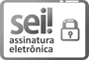 Documento assinado eletronicamente por Elida Miszkovski de Brito, Presidente, em 03/02/2022, às 10:11, conforme horário oficial de Brasília, com fundamento no artigo 18 caput e seus §§ 1º e 2º, do Decreto nº 21.794, de 5 Abril de 2017.Documento assinado eletronicamente por Tiago Luis Veloso da Costa, Diretor(a), em 03/02/2022, às 12:40, conforme horário oficial de Brasília, com fundamento no artigo 18 caput e seus §§ 1º e 2º, do Decreto nº 21.794, de 5 Abril de 2017.Documento assinado eletronicamente por PAULO HIGO FERREIRA DE ALMEIDA, Diretor(a), em 07/02/2022, às 16:34, conforme horário oficial de Brasília, com fundamento no artigo 18 caput e seus §§ 1º e 2º, do Decreto nº 21.794, de 5 Abril de 2017.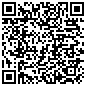 A autenticidade deste documento pode ser conferida no site portal do SEI, informando o código verificador 0022012636 e o códigoCRC 31882A94.Referência: Caso responda este Edital, indicar expressamente o Processo nº 0010.349526/2021-17SEI nº 0022012636